CURRICULUM VITAE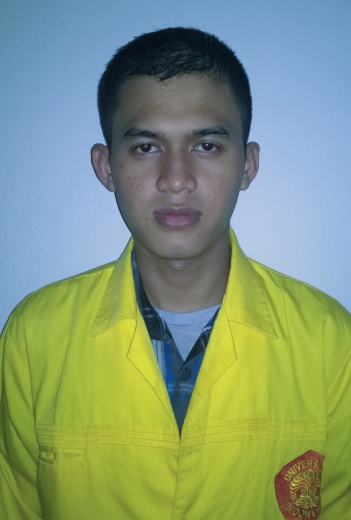 I declare that all of the above information is given based on the truth.     Depok, …. ………………BAYU FIRDAUSPERSONAL DETAILSPERSONAL DETAILSPERSONAL DETAILSPERSONAL DETAILSPERSONAL DETAILSPERSONAL DETAILSPERSONAL DETAILSPERSONAL DETAILSPERSONAL DETAILSPERSONAL DETAILSPERSONAL DETAILSFULL NAMEBAYU FIRDAUSFULL NAMEBAYU FIRDAUSFULL NAMEBAYU FIRDAUSFULL NAMEBAYU FIRDAUSFULL NAMEBAYU FIRDAUSFULL NAMEBAYU FIRDAUSRELIGIONISLAMRELIGIONISLAMRELIGIONISLAMRELIGIONISLAMRELIGIONISLAMNATIONALITY/GENDERINDONESIAN/MALENATIONALITY/GENDERINDONESIAN/MALENATIONALITY/GENDERINDONESIAN/MALENATIONALITY/GENDERINDONESIAN/MALENATIONALITY/GENDERINDONESIAN/MALENATIONALITY/GENDERINDONESIAN/MALEPLACE/DATE OF BIRTHJAKARTA, SEPTEMBER, 7th, 1994PLACE/DATE OF BIRTHJAKARTA, SEPTEMBER, 7th, 1994PLACE/DATE OF BIRTHJAKARTA, SEPTEMBER, 7th, 1994PLACE/DATE OF BIRTHJAKARTA, SEPTEMBER, 7th, 1994PLACE/DATE OF BIRTHJAKARTA, SEPTEMBER, 7th, 1994GPA/MAJOR3,58/POLITICAL SCIENCEGPA/MAJOR3,58/POLITICAL SCIENCEGPA/MAJOR3,58/POLITICAL SCIENCEGPA/MAJOR3,58/POLITICAL SCIENCEGPA/MAJOR3,58/POLITICAL SCIENCEGPA/MAJOR3,58/POLITICAL SCIENCEMARITAL STATUSSINGLEMARITAL STATUSSINGLEMARITAL STATUSSINGLEMARITAL STATUSSINGLEMARITAL STATUSSINGLEHOBBYREADING, DISCUSSING,GAMING, TRAVELLINGCHARACTERLike Working dan Studying, Responsible, Discipline, A time and man management, Inovative and Creative, Can be a leader or a follower..HOBBYREADING, DISCUSSING,GAMING, TRAVELLINGCHARACTERLike Working dan Studying, Responsible, Discipline, A time and man management, Inovative and Creative, Can be a leader or a follower..HOBBYREADING, DISCUSSING,GAMING, TRAVELLINGCHARACTERLike Working dan Studying, Responsible, Discipline, A time and man management, Inovative and Creative, Can be a leader or a follower..HOBBYREADING, DISCUSSING,GAMING, TRAVELLINGCHARACTERLike Working dan Studying, Responsible, Discipline, A time and man management, Inovative and Creative, Can be a leader or a follower..HOBBYREADING, DISCUSSING,GAMING, TRAVELLINGCHARACTERLike Working dan Studying, Responsible, Discipline, A time and man management, Inovative and Creative, Can be a leader or a follower..HOBBYREADING, DISCUSSING,GAMING, TRAVELLINGCHARACTERLike Working dan Studying, Responsible, Discipline, A time and man management, Inovative and Creative, Can be a leader or a follower..MOTTORencanakan.. Tuliskan.. Laksanakan.. Doakan dan Serahkan kpd-Nya..Berusaha untuk dunia seolah-olah akan hidup selamanya, dan berusaha untuk akhirat seolah-olah akan mati esok..MOTTORencanakan.. Tuliskan.. Laksanakan.. Doakan dan Serahkan kpd-Nya..Berusaha untuk dunia seolah-olah akan hidup selamanya, dan berusaha untuk akhirat seolah-olah akan mati esok..MOTTORencanakan.. Tuliskan.. Laksanakan.. Doakan dan Serahkan kpd-Nya..Berusaha untuk dunia seolah-olah akan hidup selamanya, dan berusaha untuk akhirat seolah-olah akan mati esok..MOTTORencanakan.. Tuliskan.. Laksanakan.. Doakan dan Serahkan kpd-Nya..Berusaha untuk dunia seolah-olah akan hidup selamanya, dan berusaha untuk akhirat seolah-olah akan mati esok..MOTTORencanakan.. Tuliskan.. Laksanakan.. Doakan dan Serahkan kpd-Nya..Berusaha untuk dunia seolah-olah akan hidup selamanya, dan berusaha untuk akhirat seolah-olah akan mati esok..CONTACT ADDRESS/TELEPHONEJl. Budi Mulya Rt/Rw 08/12 No. 47 B Pademangan Barat Jakarta UtaraHP : 089630351709E-mail address : bayufirdaus7994@gmail.comNo. Rekening BNI Cab. UI Depok 0268290910 CONTACT ADDRESS/TELEPHONEJl. Budi Mulya Rt/Rw 08/12 No. 47 B Pademangan Barat Jakarta UtaraHP : 089630351709E-mail address : bayufirdaus7994@gmail.comNo. Rekening BNI Cab. UI Depok 0268290910 CONTACT ADDRESS/TELEPHONEJl. Budi Mulya Rt/Rw 08/12 No. 47 B Pademangan Barat Jakarta UtaraHP : 089630351709E-mail address : bayufirdaus7994@gmail.comNo. Rekening BNI Cab. UI Depok 0268290910 CONTACT ADDRESS/TELEPHONEJl. Budi Mulya Rt/Rw 08/12 No. 47 B Pademangan Barat Jakarta UtaraHP : 089630351709E-mail address : bayufirdaus7994@gmail.comNo. Rekening BNI Cab. UI Depok 0268290910 CONTACT ADDRESS/TELEPHONEJl. Budi Mulya Rt/Rw 08/12 No. 47 B Pademangan Barat Jakarta UtaraHP : 089630351709E-mail address : bayufirdaus7994@gmail.comNo. Rekening BNI Cab. UI Depok 0268290910 CONTACT ADDRESS/TELEPHONEJl. Budi Mulya Rt/Rw 08/12 No. 47 B Pademangan Barat Jakarta UtaraHP : 089630351709E-mail address : bayufirdaus7994@gmail.comNo. Rekening BNI Cab. UI Depok 0268290910 CONTACT ADDRESS/TELEPHONEJl. Budi Mulya Rt/Rw 08/12 No. 47 B Pademangan Barat Jakarta UtaraHP : 089630351709E-mail address : bayufirdaus7994@gmail.comNo. Rekening BNI Cab. UI Depok 0268290910 CONTACT ADDRESS/TELEPHONEJl. Budi Mulya Rt/Rw 08/12 No. 47 B Pademangan Barat Jakarta UtaraHP : 089630351709E-mail address : bayufirdaus7994@gmail.comNo. Rekening BNI Cab. UI Depok 0268290910 CONTACT ADDRESS/TELEPHONEJl. Budi Mulya Rt/Rw 08/12 No. 47 B Pademangan Barat Jakarta UtaraHP : 089630351709E-mail address : bayufirdaus7994@gmail.comNo. Rekening BNI Cab. UI Depok 0268290910 CONTACT ADDRESS/TELEPHONEJl. Budi Mulya Rt/Rw 08/12 No. 47 B Pademangan Barat Jakarta UtaraHP : 089630351709E-mail address : bayufirdaus7994@gmail.comNo. Rekening BNI Cab. UI Depok 0268290910 CONTACT ADDRESS/TELEPHONEJl. Budi Mulya Rt/Rw 08/12 No. 47 B Pademangan Barat Jakarta UtaraHP : 089630351709E-mail address : bayufirdaus7994@gmail.comNo. Rekening BNI Cab. UI Depok 0268290910 FORMAL EDUCATIONFORMAL EDUCATIONFORMAL EDUCATIONFORMAL EDUCATIONFORMAL EDUCATIONFORMAL EDUCATIONFORMAL EDUCATIONFORMAL EDUCATIONFORMAL EDUCATIONFORMAL EDUCATIONFORMAL EDUCATIONYEARYEAREDUCATIONEDUCATIONEDUCATIONNAME OF INSTITUTIONNAME OF INSTITUTIONNAME OF INSTITUTIONLOCATIONRESULTRESULTFROMTOEDUCATIONEDUCATIONEDUCATIONNAME OF INSTITUTIONNAME OF INSTITUTIONNAME OF INSTITUTIONLOCATIONRESULTRESULT2012NOWUNIVERSITY UNIVERSITY UNIVERSITY  (UI) (UI) (UI)DepokUnder graduatedUnder graduated20092012SENIOR HIGH SCHOOLSENIOR HIGH SCHOOLSENIOR HIGH SCHOOLSMA Negeri 68 JakartaSMA Negeri 68 JakartaSMA Negeri 68 JakartaJakartaGraduatedGraduated20062009JUNIOR HIGH SCHOOLJUNIOR HIGH SCHOOLJUNIOR HIGH SCHOOLSMP Negeri 42 JakartaSMP Negeri 42 JakartaSMP Negeri 42 JakartaJakartaGraduatedGraduated20002006ELEMENTARY SCHOOLELEMENTARY SCHOOLELEMENTARY SCHOOLSDN 08 PT Jakarta UtaraSDN 08 PT Jakarta UtaraSDN 08 PT Jakarta UtaraJakartaGraduatedGraduated19982000KindergartenKindergartenKindergartenTK RA. Jannatun NaimTK RA. Jannatun NaimTK RA. Jannatun NaimJakartaGraduatedGraduatedLANGUAGE & COMPUTER LITERACYLANGUAGE & COMPUTER LITERACYLANGUAGE & COMPUTER LITERACYLANGUAGE & COMPUTER LITERACYLANGUAGE & COMPUTER LITERACYLANGUAGE & COMPUTER LITERACYLANGUAGE & COMPUTER LITERACYLANGUAGE & COMPUTER LITERACYLANGUAGE & COMPUTER LITERACYLANGUAGE & COMPUTER LITERACYLANGUAGE & COMPUTER LITERACYEnglish (Speaking, Writing, Reading, Listening)English (Speaking, Writing, Reading, Listening)English (Speaking, Writing, Reading, Listening)English (Speaking, Writing, Reading, Listening)English (Speaking, Writing, Reading, Listening)English (Speaking, Writing, Reading, Listening)English (Speaking, Writing, Reading, Listening)English (Speaking, Writing, Reading, Listening)IntermediateIntermediateIntermediateMS Office MS Office MS Office MS Office MS Office MS Office MS Office MS Office IntermediateIntermediateIntermediateTurkce and ArabicTurkce and ArabicTurkce and ArabicTurkce and ArabicTurkce and ArabicTurkce and ArabicTurkce and ArabicTurkce and ArabicBasicBasicBasicCOMMITEESCOMMITEESCOMMITEESCOMMITEESCOMMITEESCOMMITEESCOMMITEESCOMMITEESCOMMITEESCOMMITEESCOMMITEES201120112011Committee at Bazaar Kompetisi SMAN 68 as Head of Medical and HealthyCommittee at Bazaar Kompetisi SMAN 68 as Head of Medical and HealthyCommittee at Bazaar Kompetisi SMAN 68 as Head of Medical and HealthyCommittee at Bazaar Kompetisi SMAN 68 as Head of Medical and HealthyCommittee at Bazaar Kompetisi SMAN 68 as Head of Medical and HealthyCommittee at Bazaar Kompetisi SMAN 68 as Head of Medical and HealthyCommittee at Bazaar Kompetisi SMAN 68 as Head of Medical and HealthyCommittee at Bazaar Kompetisi SMAN 68 as Head of Medical and Healthy201120112011Committee at Lomba Sejabodetabek PMR SMAN 68 as Steering CommitteeCommittee at Lomba Sejabodetabek PMR SMAN 68 as Steering CommitteeCommittee at Lomba Sejabodetabek PMR SMAN 68 as Steering CommitteeCommittee at Lomba Sejabodetabek PMR SMAN 68 as Steering CommitteeCommittee at Lomba Sejabodetabek PMR SMAN 68 as Steering CommitteeCommittee at Lomba Sejabodetabek PMR SMAN 68 as Steering CommitteeCommittee at Lomba Sejabodetabek PMR SMAN 68 as Steering CommitteeCommittee at Lomba Sejabodetabek PMR SMAN 68 as Steering Committee201120112011Committee at Sunatan Massal PMR SMAN 68 as Steering CommitteeCommittee at Sunatan Massal PMR SMAN 68 as Steering CommitteeCommittee at Sunatan Massal PMR SMAN 68 as Steering CommitteeCommittee at Sunatan Massal PMR SMAN 68 as Steering CommitteeCommittee at Sunatan Massal PMR SMAN 68 as Steering CommitteeCommittee at Sunatan Massal PMR SMAN 68 as Steering CommitteeCommittee at Sunatan Massal PMR SMAN 68 as Steering CommitteeCommittee at Sunatan Massal PMR SMAN 68 as Steering Committee201120112011Committee at Donor Darah PMR SMAN 68 as Steering CommitteeCommittee at Donor Darah PMR SMAN 68 as Steering CommitteeCommittee at Donor Darah PMR SMAN 68 as Steering CommitteeCommittee at Donor Darah PMR SMAN 68 as Steering CommitteeCommittee at Donor Darah PMR SMAN 68 as Steering CommitteeCommittee at Donor Darah PMR SMAN 68 as Steering CommitteeCommittee at Donor Darah PMR SMAN 68 as Steering CommitteeCommittee at Donor Darah PMR SMAN 68 as Steering Committee201320132013Committee at Pelatihan Penulisan Politik as Project OfficerCommittee at Pelatihan Penulisan Politik as Project OfficerCommittee at Pelatihan Penulisan Politik as Project OfficerCommittee at Pelatihan Penulisan Politik as Project OfficerCommittee at Pelatihan Penulisan Politik as Project OfficerCommittee at Pelatihan Penulisan Politik as Project OfficerCommittee at Pelatihan Penulisan Politik as Project OfficerCommittee at Pelatihan Penulisan Politik as Project Officer201320132013Committee at Lomba PMR SMAN 68 Sejabodetabek as Adjudicator of DebateCommittee at Lomba PMR SMAN 68 Sejabodetabek as Adjudicator of DebateCommittee at Lomba PMR SMAN 68 Sejabodetabek as Adjudicator of DebateCommittee at Lomba PMR SMAN 68 Sejabodetabek as Adjudicator of DebateCommittee at Lomba PMR SMAN 68 Sejabodetabek as Adjudicator of DebateCommittee at Lomba PMR SMAN 68 Sejabodetabek as Adjudicator of DebateCommittee at Lomba PMR SMAN 68 Sejabodetabek as Adjudicator of DebateCommittee at Lomba PMR SMAN 68 Sejabodetabek as Adjudicator of Debate201320132013Committee at Pelatihan Debat Ilmu Politik as Event CoordinatorCommittee at Pelatihan Debat Ilmu Politik as Event CoordinatorCommittee at Pelatihan Debat Ilmu Politik as Event CoordinatorCommittee at Pelatihan Debat Ilmu Politik as Event CoordinatorCommittee at Pelatihan Debat Ilmu Politik as Event CoordinatorCommittee at Pelatihan Debat Ilmu Politik as Event CoordinatorCommittee at Pelatihan Debat Ilmu Politik as Event CoordinatorCommittee at Pelatihan Debat Ilmu Politik as Event Coordinator201320132013Committee of FSI Care 2013 as Staff pf EventCommittee of FSI Care 2013 as Staff pf EventCommittee of FSI Care 2013 as Staff pf EventCommittee of FSI Care 2013 as Staff pf EventCommittee of FSI Care 2013 as Staff pf EventCommittee of FSI Care 2013 as Staff pf EventCommittee of FSI Care 2013 as Staff pf EventCommittee of FSI Care 2013 as Staff pf Event201320132013Committee of Political Fair 2013 as TutorCommittee of Political Fair 2013 as TutorCommittee of Political Fair 2013 as TutorCommittee of Political Fair 2013 as TutorCommittee of Political Fair 2013 as TutorCommittee of Political Fair 2013 as TutorCommittee of Political Fair 2013 as TutorCommittee of Political Fair 2013 as TutorMEMBERSHIP IN ORGANIZATION AND PROJECTMEMBERSHIP IN ORGANIZATION AND PROJECTMEMBERSHIP IN ORGANIZATION AND PROJECTMEMBERSHIP IN ORGANIZATION AND PROJECTMEMBERSHIP IN ORGANIZATION AND PROJECTMEMBERSHIP IN ORGANIZATION AND PROJECTMEMBERSHIP IN ORGANIZATION AND PROJECTMEMBERSHIP IN ORGANIZATION AND PROJECTMEMBERSHIP IN ORGANIZATION AND PROJECTMEMBERSHIP IN ORGANIZATION AND PROJECTMEMBERSHIP IN ORGANIZATION AND PROJECTYEARYEARYEARYEARNAME OF ORGANIZATIONNAME OF ORGANIZATIONNAME OF ORGANIZATION POSITION POSITION POSITION POSITIONFROMTOTOTONAME OF ORGANIZATIONNAME OF ORGANIZATIONNAME OF ORGANIZATION POSITION POSITION POSITION POSITION2011201120112011PMR SMAN 68 JakartaPMR SMAN 68 JakartaPMR SMAN 68 JakartaGeneral LeaderGeneral LeaderGeneral LeaderGeneral Leader2011201120112011Rohani Islam 68 JakartaRohani Islam 68 JakartaRohani Islam 68 JakartaHead of ArtsHead of ArtsHead of ArtsHead of Arts2013201320132013Himpunan Mahasiswa Ilmu PolitikHimpunan Mahasiswa Ilmu PolitikHimpunan Mahasiswa Ilmu PolitikStaff of ScientificStaff of ScientificStaff of ScientificStaff of Scientific2013201320132013FSI FISIP UIFSI FISIP UIFSI FISIP UIStaff of Learning CentreStaff of Learning CentreStaff of Learning CentreStaff of Learning Centre2013NowNowNowIndonesia Mengajar Anak Yatim dan Dhuafa Indonesia Mengajar Anak Yatim dan Dhuafa Indonesia Mengajar Anak Yatim dan Dhuafa Science's teacher coordinator and Science's teacherScience's teacher coordinator and Science's teacherScience's teacher coordinator and Science's teacherScience's teacher coordinator and Science's teacher2014NowNowNowSALAM UISALAM UISALAM UIStaff of Islamic Learning CenterStaff of Islamic Learning CenterStaff of Islamic Learning CenterStaff of Islamic Learning Center2014NowNowNowFSI FISIP UIFSI FISIP UIFSI FISIP UIStaff of Al Hikmah Research CenterStaff of Al Hikmah Research CenterStaff of Al Hikmah Research CenterStaff of Al Hikmah Research Center2014NowNowNowPrivate Maha SantriPrivate Maha SantriPrivate Maha SantriDirector & FounderDirector & FounderDirector & FounderDirector & Founder2014NowNowNowPaguyuban KSE UIPaguyuban KSE UIPaguyuban KSE UIStaff of Business and Entrepreneur DivisionStaff of Business and Entrepreneur DivisionStaff of Business and Entrepreneur DivisionStaff of Business and Entrepreneur DivisionACHIEVEMENTSACHIEVEMENTSACHIEVEMENTSACHIEVEMENTSACHIEVEMENTSACHIEVEMENTSACHIEVEMENTSACHIEVEMENTSACHIEVEMENTSACHIEVEMENTSACHIEVEMENTS3rd Best Non Academic Student of SMAN 68 20123rd Best Non Academic Student of SMAN 68 20123rd Best Non Academic Student of SMAN 68 20123rd Best Non Academic Student of SMAN 68 20123rd Best Non Academic Student of SMAN 68 20123rd Best Non Academic Student of SMAN 68 20123rd Best Non Academic Student of SMAN 68 20123rd Best Non Academic Student of SMAN 68 20123rd Best Non Academic Student of SMAN 68 20123rd Best Non Academic Student of SMAN 68 2012General Leader of The Best Ekskul (PMR) of SMAN 68 2012General Leader of The Best Ekskul (PMR) of SMAN 68 2012General Leader of The Best Ekskul (PMR) of SMAN 68 2012General Leader of The Best Ekskul (PMR) of SMAN 68 2012General Leader of The Best Ekskul (PMR) of SMAN 68 2012General Leader of The Best Ekskul (PMR) of SMAN 68 2012General Leader of The Best Ekskul (PMR) of SMAN 68 2012General Leader of The Best Ekskul (PMR) of SMAN 68 2012General Leader of The Best Ekskul (PMR) of SMAN 68 2012General Leader of The Best Ekskul (PMR) of SMAN 68 2012Juara Umum Jumbara PMI 2009Juara Umum Jumbara PMI 2009Juara Umum Jumbara PMI 2009Juara Umum Jumbara PMI 2009Juara Umum Jumbara PMI 2009Juara Umum Jumbara PMI 2009Juara Umum Jumbara PMI 2009Juara Umum Jumbara PMI 2009Juara Umum Jumbara PMI 2009Juara Umum Jumbara PMI 20091st First Aid Panca Lomba PMI 20111st First Aid Panca Lomba PMI 20111st First Aid Panca Lomba PMI 20111st First Aid Panca Lomba PMI 20111st First Aid Panca Lomba PMI 20111st First Aid Panca Lomba PMI 20111st First Aid Panca Lomba PMI 20111st First Aid Panca Lomba PMI 20111st First Aid Panca Lomba PMI 20111st First Aid Panca Lomba PMI 20111st Education of Teenage Medical First Responder FKUI 20101st Education of Teenage Medical First Responder FKUI 20101st Education of Teenage Medical First Responder FKUI 20101st Education of Teenage Medical First Responder FKUI 20101st Education of Teenage Medical First Responder FKUI 20101st Education of Teenage Medical First Responder FKUI 20101st Education of Teenage Medical First Responder FKUI 20101st Education of Teenage Medical First Responder FKUI 20101st Education of Teenage Medical First Responder FKUI 20101st Education of Teenage Medical First Responder FKUI 20103rd Teenage Medical First Responder FKUI 20103rd Teenage Medical First Responder FKUI 20103rd Teenage Medical First Responder FKUI 20103rd Teenage Medical First Responder FKUI 20103rd Teenage Medical First Responder FKUI 20103rd Teenage Medical First Responder FKUI 20103rd Teenage Medical First Responder FKUI 20103rd Teenage Medical First Responder FKUI 20103rd Teenage Medical First Responder FKUI 20103rd Teenage Medical First Responder FKUI 2010Accepted Scholarship of Improving Potential Academic (PPA), 2012/2013Accepted Scholarship of Improving Potential Academic (PPA), 2012/2013Accepted Scholarship of Improving Potential Academic (PPA), 2012/2013Accepted Scholarship of Improving Potential Academic (PPA), 2012/2013Accepted Scholarship of Improving Potential Academic (PPA), 2012/2013Accepted Scholarship of Improving Potential Academic (PPA), 2012/2013Accepted Scholarship of Improving Potential Academic (PPA), 2012/2013Accepted Scholarship of Improving Potential Academic (PPA), 2012/2013Accepted Scholarship of Improving Potential Academic (PPA), 2012/2013Accepted Scholarship of Improving Potential Academic (PPA), 2012/20132nd First Aid 78 First Aid Kit Competition Sejabodetabek 20112nd First Aid 78 First Aid Kit Competition Sejabodetabek 20112nd First Aid 78 First Aid Kit Competition Sejabodetabek 20112nd First Aid 78 First Aid Kit Competition Sejabodetabek 20112nd First Aid 78 First Aid Kit Competition Sejabodetabek 20112nd First Aid 78 First Aid Kit Competition Sejabodetabek 20112nd First Aid 78 First Aid Kit Competition Sejabodetabek 20112nd First Aid 78 First Aid Kit Competition Sejabodetabek 20112nd First Aid 78 First Aid Kit Competition Sejabodetabek 20112nd First Aid 78 First Aid Kit Competition Sejabodetabek 2011Juara Umum 78 First Aid Kit Competition Sejabodetabek 2011Juara Umum 78 First Aid Kit Competition Sejabodetabek 2011Juara Umum 78 First Aid Kit Competition Sejabodetabek 2011Juara Umum 78 First Aid Kit Competition Sejabodetabek 2011Juara Umum 78 First Aid Kit Competition Sejabodetabek 2011Juara Umum 78 First Aid Kit Competition Sejabodetabek 2011Juara Umum 78 First Aid Kit Competition Sejabodetabek 2011Juara Umum 78 First Aid Kit Competition Sejabodetabek 2011Juara Umum 78 First Aid Kit Competition Sejabodetabek 2011Juara Umum 78 First Aid Kit Competition Sejabodetabek 2011Accepted Scholarship of Karya Salemba Empat UI, 2014/2015Accepted Scholarship of Karya Salemba Empat UI, 2014/2015Accepted Scholarship of Karya Salemba Empat UI, 2014/2015Accepted Scholarship of Karya Salemba Empat UI, 2014/2015Accepted Scholarship of Karya Salemba Empat UI, 2014/2015Accepted Scholarship of Karya Salemba Empat UI, 2014/2015Accepted Scholarship of Karya Salemba Empat UI, 2014/2015Accepted Scholarship of Karya Salemba Empat UI, 2014/2015Accepted Scholarship of Karya Salemba Empat UI, 2014/2015Accepted Scholarship of Karya Salemba Empat UI, 2014/2015